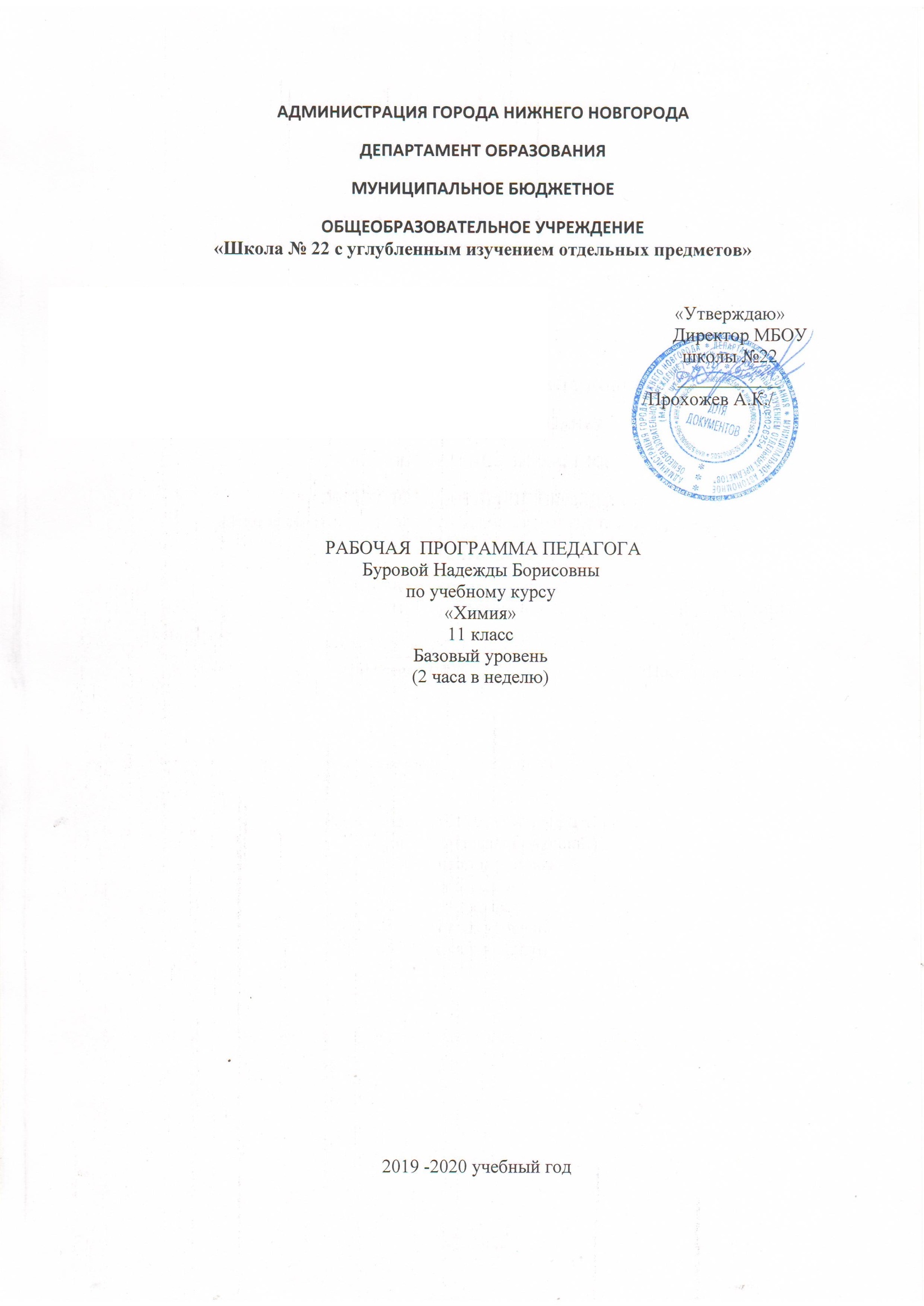 Пояснительная запискаРабочая программа по химии для 11 класса (базовый уровень) составлена в полном соответствии с Федеральным компонентом Государственного стандарта среднего (полного) общего образования, на основании  Примерной учебной  программы среднего (полного) общего образования по химии и Программы курса химии для учащихся 8-11 классов общеобразовательных учреждений О.С.Габриеляна. - М.: Дрофа,2009. Изучение химии в старшей школе на базовом уровне направлено на достижение следующих целей:освоение системы знаний о химической составляющей естественно-научной картины мира, а также о системе важнейших химических понятий, законов и теорий;овладение умениями   применять полученные знания для объяснения разнообразных химических явлений и свойств веществ,  оценки роли химии в развитии современных технологий и получении новых материалов;развитие   познавательных интересов и интеллектуальных способностей в процессе самостоятельного приобретения знаний и умений по химии с использованием различных источников информации, в том числе компьютерных технологий;воспитание убежденности в познаваемости мира, необходимости вести здоровый образ жизни, химически грамотного отношения к своему здоровью и окружающей среде;применение полученных знаний и умений  для безопасного использования веществ  и материалов в быту, сельском хозяйстве и на производстве,  а также для решения практических задач в повседневной жизни, предупреждения явлений, наносящих вред здоровью и окружающей среде.Содержание курса общей химии 11 класса направлено на решение задачи интеграции знаний учащихся по неорганической и органической химии с целью формирования у них единой химической картины мира. Ведущая идея курса - единство неорганической и органической химии на основе общности их понятий, законов и теорий, а также на основе общих подходов и классификации органических и неорганических веществ и закономерностям протекания химических реакций между ними.Значительное место в содержании курса отводится химическому эксперименту. Он открывает возможность формировать у  учащихся умения работать с химическими веществами, выполнять простые химические опыты, учит школьника безопасному и экологически грамотному обращению с веществами в быту и на производстве.Логика и структурирование курса позволяют в полной мере использовать в обучении логические операции мышления: анализ и синтез, сравнение и аналогию, систематизацию и обобщение.         Формы промежуточной и итоговой аттестации - контрольные работы, тестирование.Программа рассчитана в соответствии с учебным планом школы на  68 часов: 2 часа в неделю (1час добавлен из компонента общеобразовательного учреждения)..  Из них: контрольных работ-4 , практических работ-3  .Результаты изучения курса «Химия 11» приведены в содержании программы для каждой темы, а также в  разделе «Требования к уровню подготовки учащихся» и  полностью соответствует стандарту. Требования направлены на реализацию деятельностного, практико-ориентированного и личностно-ориентированного подходов;  освоение учащимися интеллектуальной и практической деятельности; овладение знаниями и умениями, востребованными в повседневной жизни, позволяющими ориентироваться в окружающем мире, значимыми для сохранения окружающей среды и собственного здоровья.Рубрика «Знать/понимать» включает требования к учебному материалу, который усваивается и воспроизводится учащимися.Рубрика «Уметь»  включает требования, основанные на более сложных видах деятельности, в том числе творческой: объяснять, изучать, распознавать и описывать, выявлять, сравнивать, определять, анализировать и оценивать, проводить самостоятельный поиск необходимой информации и т.д.В рубрике «Использовать приобретенные знания и умения в практической деятельности и повседневной жизни» представлены требования, выходящие за рамки учебного процесса и нацеленные на решение разнообразных жизненных задач.      Данная программа реализуется в учебниках «Химия. 11 класс» автора О.С. Габриеляна. - М.: Дрофа, 2009-2011.                                                                                                                                                                                                                                                                                             Краткие обозначения:ДО – демонстрационный опытД- демонстрацииЛО – лабораторный опытПР –практическая работа УИНМ- урок изучения нового материалаУПЗУ- урок применения знаний и уменийУФНЗ – урок формирования новых знанийКУ – комбинированный урокС- семинарЛ- лекцииCD 1 «Большая энциклопедия Кирилла и Мефодия»-М.: Просвещение,2001CD  2«Химия общая и неорганическая ». Образовательная коллекция.CD  3«Органическая химия ». Образовательная коллекцияУчебно-тематический планПо мере производственной необходимости (праздничные и выходные дни, субботники, карантин и др.) в рабочую  программу могут быть внесены необходимые коррективы. СодержаниеМетоды познания в химии(2ч)Научные методы познания веществ и химических явлений. Роль эксперимента и теории в химии. Моделирование химических процессовДемонстрацииАнализ и синтез химических веществ.Тема 1Строение атома и периодический закон Д. И. Менделеева (7 ч)Основные сведения о строении атома. Ядро: протоны и нейтроны. Изотопы. Электроны. Электронная оболочка. Энергетический уровень. Особенности строения электронных оболочек атомов элементов 4-го и 5-го периодов периодической системы Д. И. Менделеева (переходных элементов). Понятие об орбиталях. s- и р-орбитали. Электронные конфигурации атомов химических элементов.Периодический закон Д. И. Менделеева в свете учения о строении атома. Открытие Д. И. Менделеевым периодического закона.Периодическая система химических элементов Д. И. Менделеева — графическое отображение периодического закона. Физический смысл порядкового номера элемента, номера периода и номера группы. Валентные электроны. Причины изменения свойств элементов в периодах и группах (главных подгруппах). Положение водорода в периодической системе. Значение периодического закона и периодической системы химических элементов Д. И. Менделеева для развития науки и понимания химической картины мира.Демонстрации. Различные формы периодической системы химических элементов Д. И. Менделеева.Лабораторный опыт. 1. Конструирование периодической таблицы элементов с использованием карточек.Тема 2Строение вещества (21ч)Ионная химическая связь. Катионы и анионы. Классификация ионов. Ионные кристаллические решетки. Свойства веществ с этим типом кристаллических решеток.Единая природа химической связи. Ковалентная химическая связь. Электроотрицательность. Полярная и неполярная ковалентные связи. Диполь. Полярность связи и полярность молекулы. Обменный и донорно-акцепторный механизмы образования ковалентной связи. Молекулярные и атомные кристаллические решетки. Свойства веществ с этими типами кристаллических решеток.Металлическая химическая связь. Особенности строения атомов металлов. Металлическая химическая связь и металлическая кристаллическая решетка. Свойства веществ с этим типом связи. Водородная химическая связь. Межмолекулярная и внутримолекулярная водородная связь. Значение водородной связи для организации структур биополимеров.Полимеры. Пластмассы: термопласты и реактопласты, их представители и применение. Волокна: природные (растительные и животные) и химические (искусственные и синтетические), их представители и применение.Газообразное состояние веществ а. Три агрегатных состояния воды. Особенности строения газов. Молярный объем газообразных веществ. Примеры газообразных природных смесей: воздух, природный газ. Загрязнение атмосферы (кислотные дожди, парниковый эффект) и борьба с ним. Представители газообразных веществ: водород, кислород, углекислый газ, аммиак, этилен. Их получение, собирание и распознавание.Жидкое состояние вещества. Вода. Потребление воды в быту и на производстве. Жесткость воды и способы ее устранения. Минеральные воды, их использование в столовых и лечебных целях. Жидкие кристаллы и их применение.Твердое состояние вещества. Аморфные твердые вещества в природе и в жизни человека, их значение и применение. Кристаллическое строение вещества.Дисперсные системы. Понятие о дисперсных системах. Дисперсная фаза и дисперсионная среда. Классификация дисперсных систем в зависимости от агрегатного состояния дисперсной среды и дисперсионной фазы. Грубодисперсные системы: эмульсии, суспензии, аэрозоли. Тонкодисперсные системы: гели и золи.Состав вещества и смесей. Вещества молекулярного и немолекулярного строения. Закон постоянства состава веществ. Понятие «доля» и ее разновидности: массовая (доля элементов в соединении, доля компонента в смеси — доля примесей, доля растворенного вещества в растворе) и объемная. Доля выхода продукта реакции от теоретически возможного.Демонстрации. Модель кристаллической решетки хлорида натрия. Образцы минералов с ионной кристаллической решеткой: кальцита, галита. Модели кристаллических решеток «сухого льда» (или иода), алмаза, графита (или кварца). Модель молекулы ДНК. Образцы пластмасс (фенолоформальдегидные, полиуретан, полиэтилен, полипропилен, поливинилхлорид) и изделия из них. Образцы волокон (шерсть, шелк, ацетатное волокно, капрон, лавсан, нейлон) и изделия из них. Образцы неорганических полимеров (сера пластическая, кварц, оксид алюминия, природные алюмосиликаты). Модель молярного объема газов. Три агрегатных состояния воды. Образцы накипи в чайнике и трубах центрального отопления. Жесткость воды и способы ее устранения. Приборы на жидких кристаллах. Образцы различных дисперсных систем: эмульсий, суспензий, аэрозолей, гелей и золей. Коагуляция. Синерезис. Эффект Тиндаля.Лабораторные опыты. 2. Определение типа кристаллической решетки вещества и описание его свойств. 3. Ознакомление с коллекцией полимеров: пластмасс и волокон и изделия из них. 4. Испытание воды на жесткость. Устранение жесткости воды. 5. Ознакомление с минеральными водами. 6. Ознакомление с дисперсными системами.Практическая работа № 1. «Решение экспериментальных задач по определению пластмасс и волокон» Практическая работа №2 Получение, собирание и распознавание газов.Тема 3Химические реакции (20 ч)Классификация химических реакций. Реакции, идущие без изменения состава веществ. Аллотропия и аллотропные видоизменения. Причины аллотропии на примере модификаций кислорода, углерода и фосфора. Озон, его биологическая роль. Изомеры и изомерия.Реакции, идущие с изменением состава веществ. Реакции соединения, разложения, замещения и обмена в неорганической и органической химии. Реакции экзо - и эндотермические. Тепловой эффект химической реакции и термохимические уравнения. Реакции горения, как частный случай экзотермических реакций.Скорость химической реакции. Скорость химической реакции. Зависимость скорости химической реакции от природы реагирующих веществ, концентрации, температуры, площади поверхности соприкосновения и катализатора. Реакции гомо- и гетерогенные. Понятие о катализе и катализаторах. Ферменты как биологические катализаторы, особенности их функционирования.Химическое равновесие. Обратимость химических реакций. Необратимые и обратимые химические реакции. Состояние химического равновесия для обратимых химических реакций. Способы смещения химического равновесия на примере синтеза аммиака. Понятие об основных научных принципах производства на примере синтеза аммиака или серной кислоты.Роль воды в химической реакции. Истинные растворы. Растворимость и классификация веществ по этому признаку: растворимые, малорастворимые и нерастворимые вещества.Электролиты и неэлектролиты. Электролитическая диссоциация. Кислоты, основания и соли с точки зрения теории электролитической диссоциации.Химические свойства воды: взаимодействие с металлами, основными и кислотными оксидами, разложение и образование кристаллогидратов. Реакции гидратации в органической химии.Гидролиз органических и неорганических соединений. Необратимый гидролиз. Обратимый гидролиз солей. Гидролиз органических соединений и его практическое значение для получения гидролизного спирта и мыла. Биологическая роль гидролиза в пластическом и энергетическом обмене веществ и энергии в клетке.Окислительно-восстановительные реакции. Степень окисления. Определение степени окисления по формуле соединения. Понятие об окислительно-восстановительных реакциях. Окисление и восстановление, окислитель и восстановитель.Электролиз. Электролиз как окислительно-восстановительный процесс. Электролиз расплавов и растворов на примере хлорида натрия. Практическое применение электролиза. Электролитическое получение алюминия.Демонстрации. Превращение красного фосфора в белый. Озонатор. Модели молекул «бутана и изобутана. Зависимость скорости реакции от природы веществ на примере взаимодействия растворов различных кислот одинаковой концентрации с одинаковыми гранулами цинка и взаимодействия одинаковых кусочков разных металлов (магния, цинка, железа) с соляной кислотой. Взаимодействие растворов серной кислоты с растворами тиосульфата натрия различной концентрации и температуры. Модель кипящего слоя. Разложение пероксида водорода с помощью катализатора (оксида марганца (IV)) и каталазы сырого мяса и сырого картофеля. Примеры необратимых реакций, идущих с образованием осадка, газа или воды. Взаимодействие лития и натрия с водой. Получение оксида фосфора (V) и растворение его в воде; испытание полученного раствора лакмусом. Образцы кристаллогидратов. Испытание растворов электролитов и неэлектролитов на предмет диссоциации. Зависимость степени электролитической диссоциации уксусной кислоты от разбавления раствора. Гидролиз карбида кальция. Гидролиз карбонатов щелочных металлов и нитратов цинка или свинца (II). Получение мыла. Простейшие окислительно-восстановительные реакции: взаимодействие цинка с соляной кислотой и железа с раствором сульфата меди (II). Модель электролизера. Модель электролизной ванны для получения алюминия.Лабораторные опыты. 7. Реакция замещения меди железом в растворе медного купороса. 8. Реакции, идущие с образованием осадка, газа и воды. 9. Получение кислорода разложением пероксида водорода с помощью оксида марганца (IV) и каталазы сырого картофеля. 10. Получение водорода взаимодействием кислоты с цинком. 11. Различные случаи гидролиза солей.Тема 4Вещества и их свойства (16 ч)Металлы. Взаимодействие металлов с неметаллами (хлором, серой и кислородом). Взаимодействие щелочных и щелочноземельных металлов с водой. Электрохимический ряд напряжений металлов. Взаимодействие металлов с растворами кислот и солей. Алюминотермия. Взаимодействие натрия с этанолом и фенолом. Коррозия металлов. Понятие о химической и электрохимической коррозии металлов. Способы защиты металлов от коррозии.Неметаллы. Сравнительная характеристика галогенов как наиболее типичных представителей неметаллов. Окислительные свойства неметаллов (взаимодействие с металлами и водородом). Восстановительные свойства неметаллов (взаимодействие с более электроотрицательными неметаллами и сложными веществами-окислителями).Кислоты неорганические и органические. Классификация кислот. Химические свойства кислот: взаимодействие с металлами, оксидами металлов, гидроксидами металлов, солями, спиртами (реакция этерификации). Особые свойства азотной и концентрированной серной кислоты.Основания неорганические и органические. Основания, их классификация. Химические свойства оснований: взаимодействие с кислотами, кислотными оксидами и солями. Разложение нерастворимых оснований.Соли. Классификация солей: средние, кислые и основные. Химические свойства солей: взаимодействие с кислотами, щелочами, металлами и солями. Представители солей и их значение. Хлорид натрия, карбонат кальция, фосфат кальция (средние соли); гидрокарбонаты натрия и аммония (кислые соли); гидроксокарбонат меди (II) — малахит (основная соль). Качественные реакции на хлорид-, сульфат-, и карбонат-анионы, катион аммония, катионы железа (II) и (III).Генетическая связь между классами неорганических и органических соединений. Понятие о генетической связи и генетических рядах. Генетический ряд металла. Генетический ряд неметалла. Особенности генетического ряда в органической химии.Демонстрации. Коллекция образцов металлов. Взаимодействие натрия и сурьмы с хлором, железа с серой. Горение магния и алюминия в кислороде. Взаимодействие щелочноземельных металлов с водой. Взаимодействие натрия с этанолом, цинка с уксусной кислотой. Алюминотермия. Взаимодействие меди с концентрированной азотной кислотой. Результаты коррозии металлов в зависимости от условий ее протекания. Коллекция образцов неметаллов. Взаимодействие хлорной воды с раствором бромида (иодида) калия. Коллекция природных органических кислот. Разбавление концентрированной серной кислоты. Взаимодействие концентрированной серной кислоты с сахаром, целлюлозой и медью. Образцы природных минералов, содержащих хлорид натрия, карбонат кальция, фосфат кальция и гидроксокарбонат меди (II). Образцы пищевых продуктов, содержащих гидрокарбонаты натрия и аммония, их способность к разложению при нагревании. Гашение соды уксусом. Качественные реакции на катионы и анионы.Лабораторные опыты. 12. Испытание растворов кислот, оснований и солей индикаторами. 13. Взаимодействие соляной кислоты и раствора уксусной кислоты с металлами. 14. Взаимодействие соляной кислоты и раствора уксусной кислоты с основаниями. 15. Взаимодействие соляной кислоты и раствора уксусной кислоты с солями. 16. Получение и свойства нерастворимых оснований. 17. Гидролиз хлоридов и ацетатов щелочных металлов. 18. Ознакомление с коллекциями: а) металлов; б) неметаллов; в) кислот; г) оснований; д) минералов и биологических материалов, содержащих некоторые соли.Практическая работа № 3. Решение экспериментальных задач на идентификацию органических и неорганических соединений.Тема 5Химия и жизнь (2ч)Химия и здоровье. Лекарства, ферменты, витамины, гормоны. Проблемы, связанные с применением лекарственных препаратов. Химия в повседневной жизни. Моющие чистящие средства. Правила безопасной работы со средствами бытовой химии. Бытовая химическая грамотность. Промышленное получение химических веществ на примере производства серной кислоты. Химическое загрязнение окружающей среды и его последствия.Требования к уровню подготовки учащихсяВ результате изучения химии на базовом уровне ученик должензнать / пониматьважнейшие химические понятия: вещество, химический элемент, атом, молекула, относительные атомная и молекулярная массы, ион, аллотропия, изотопы, химическая связь, электроотрицательность, валентность, степень окисления, моль, молярная масса, молярный объем, вещества молекулярного и немолекулярного строения, растворы, электролит и неэлектролит, электролитическая диссоциация, окислитель и восстановитель, окисление и восстановление, тепловой эффект реакции, скорость химической реакции, катализ, химическое равновесие, углеродный скелет, функциональная группа, изомерия, гомология;основные законы химии: сохранения массы веществ, постоянства состава, периодический закон;основные теории химии: химической связи, электролитической диссоциации, строения органических соединений;важнейшие вещества и материалы: основные металлы и сплавы; серная, соляная, азотная и уксусная кислоты; щелочи, аммиак, минеральные удобрения, метан, этилен, ацетилен, бензол, этанол, жиры, мыла, глюкоза, сахароза, крахмал, клетчатка, белки, искусственные и синтетические волокна, каучуки, пластмассы;уметьназывать изученные вещества по «тривиальной» или международной номенклатуре;определять: валентность и степень окисления химических элементов, тип химической связи в соединениях, заряд иона, характер среды в водных растворах неорганических соединений, окислитель и восстановитель, принадлежность веществ к различным классам органических соединений; характеризовать: элементы малых периодов по их положению в периодической системе Д.И.Менделеева; общие химические свойства металлов, неметаллов, основных классов неорганических и органических соединений; строение и химические свойства изученных органических соединений;объяснять: зависимость свойств веществ от их состава и строения; природу химической связи (ионной, ковалентной, металлической), зависимость скорости химической реакции и положения химического равновесия от различных факторов;выполнять химический эксперимент по распознаванию важнейших неорганических и органических веществ;проводить самостоятельный поиск химической информации с использованием различных источников (научно-популярных изданий, компьютерных баз данных, ресурсов Интернета); использовать компьютерные технологии для обработки и передачи химической информации и ее представления в различных формах;использовать приобретенные знания и умения в практической деятельности и повседневной жизни для:объяснения химических явлений, происходящих в природе, быту и на производстве;определения возможности протекания химических превращений в различных условиях и оценки их последствий;экологически грамотного поведения в окружающей среде;оценки влияния химического загрязнения окружающей среды на организм человека и другие живые организмы;безопасного обращения с горючими и токсичными веществами, лабораторным оборудованием;приготовления растворов заданной концентрации в быту и на производстве;критической оценки достоверности химической информации, поступающей из разных источников. Календарно-тематическое планирование по химии 11 классЛитература и средства обучения.Нормативные документыПриказ Минобразования РФ от 5 марта 2004 г. №1089 «Об утверждении федерального компонента государственных стандартов начального, основного и среднего (полного) общего образования»Программа курса химии для 8-11 классов общеобразовательных учреждений. Габриелян О.С. – М.: Дрофа, 2009-78с.            Учебно-методическая:Габриелян О.С. Химия. 11 класс. Базовый  уровень: учебник для общеобразовательных учреждений./О.С. Габриелян.– М.: Дрофа, 2009-2011. -191сГабриелян О.С. Настольная книга для  учителя. М.: Блик и К, 2008. Химия. 11класс. Контрольные и проверочные работы к учебнику О.С. Габриелян «Химия. 11 класс. Базовый  уровень»/О.С. Габриелян, П.Н. Березкин, А.А.Ушакова и др.- 3-е изд., стереотип.– М.: Дрофа, 2010.-253 с.Общая химия в тестах, задачах, упражнениях. 11  Учебное пособие для общеобразовательных учреждений. Габриелян О.С., Остроумов И.Г. – М.:Дрофа, 2003 – 400с.Дополнительная:Богданова Н. Н. Лабораторные работы 8 – 11. Химия. //Учебное пособие для общеобразовательных учреждений. М.: Астрель. АСТ. -  2007.- 11 с.Гольдфельд М. Г. Химия и общество М.: Мир.- 2005.- 543 с.Казанцев Ю.Н. Химия. Материалы для индивидуальной работы 10-11 классы/Ю.Н. Казанцев.- М.: Айрис-пресс, 2007.- 224 с.Мойе С.У. Занимательная химия: замечательные опыты с простыми веществами / Стивен У. Мойе; пер. с англ. Л. Оганезова.- М.: АСТ: Астрель, 2007.- 96 с.Химия: проектная деятельность учащихся/авт.-сост. Н.В. Ширшина.- Волгоград: Учитель, 2007.- 184 с.Габриелян О.С., Г.Г.Лысова, И.Г.Остроумов. готовимся к единому государственному экзамену; Химия.- М.: Дрофа, 2003.-136с.Корощенко А.С., Иванов Р.Г., Добротин Д.Ю. Химия. Дидактические материалы 10-11 классы.- М.: Владос,2003.-76сЛидин Р.А. Справочник по общей и неорганической химии. - М.: Просвещение: Учебн. лит., 1997.-256с.             Материально-техническая база:      Электронные ресурсы:CD «Химия общая и неорганическая». Образовательная коллекция.CD «Большая энциклопедия Кирилла и Мефодия»-М.: Просвещение,2001CD « Органическая химия». Образовательная коллекция.CD «Репетитор ». Образовательная коллекция.       Наглядные пособия:Периодическая система химических элементов Д.И. МенделееваЭлектрохимический ряд напряжений металловТаблица растворимости солей, кислот, оснований.Таблица индикаторовМодели атомовКоллекции: «Нефть.», «Каменный уголь», «Пластмассы», «Волокна»№ п/пТема Всего  часовВ том числеВ том числе№ п/пТема Всего  часовпрактических работКонтрольных работработВведение. Методы познания в химии2Тема 1. Строение атома и периодический закон Д.И.Менделеева71Тема 2. Строение вещества2121Тема 3. Химические реакции201Тема 4. Вещества и их свойства1611Тема 5. Химия  и жизнь2              Итого:              Итого:6834№Тема урокаКол-вочасовТип урокаЭлементы содержанияЗУНЭлементы доп.содержанияЭкспериментЭкспериментДатаДатаДатаДатаДатаДата№Тема урокаКол-вочасовТип урокаЭлементы содержанияЗУНЭлементы доп.содержанияЭкспериментЭкспериментпланфактфактфактфактфактМЕТОДЫ ПОЗНАНИЯ В ХИМИИ (2часа)МЕТОДЫ ПОЗНАНИЯ В ХИМИИ (2часа)МЕТОДЫ ПОЗНАНИЯ В ХИМИИ (2часа)МЕТОДЫ ПОЗНАНИЯ В ХИМИИ (2часа)МЕТОДЫ ПОЗНАНИЯ В ХИМИИ (2часа)МЕТОДЫ ПОЗНАНИЯ В ХИМИИ (2часа)МЕТОДЫ ПОЗНАНИЯ В ХИМИИ (2часа)МЕТОДЫ ПОЗНАНИЯ В ХИМИИ (2часа)МЕТОДЫ ПОЗНАНИЯ В ХИМИИ (2часа)МЕТОДЫ ПОЗНАНИЯ В ХИМИИ (2часа)1Научные методыпознания веществ и химических явленийУрок изучения нового материала1УИНМНаучные методы  познания веществ и химических  явленийЗнать основные теории химии;уметь проводить самостоятельный поиск химической  информации;  использовать приобретенные знания для критической оценки достоверности химической информации, поступающей из разных источников02.0902.092Роль экспериментаи теории в химии 1КУРоль экспериментаи теории в химииУметь выполнять химический эксперимент по распознаванию важнейших неорганических и  органических веществ; использовать приобретенные знания и умения для приготовления растворов    заданной    концентрации в быту и на производствеМоделирование химических процессовДемонстрации: анализ и синтез химических веществ04.0904.09ТЕМА №1. СТРОЕНИЕ АТОМА И ПЕРИОДИЧЕСКИЙ ЗАКОН Д.И.МЕНДЕЛЕЕВА (7часов)ТЕМА №1. СТРОЕНИЕ АТОМА И ПЕРИОДИЧЕСКИЙ ЗАКОН Д.И.МЕНДЕЛЕЕВА (7часов)ТЕМА №1. СТРОЕНИЕ АТОМА И ПЕРИОДИЧЕСКИЙ ЗАКОН Д.И.МЕНДЕЛЕЕВА (7часов)ТЕМА №1. СТРОЕНИЕ АТОМА И ПЕРИОДИЧЕСКИЙ ЗАКОН Д.И.МЕНДЕЛЕЕВА (7часов)ТЕМА №1. СТРОЕНИЕ АТОМА И ПЕРИОДИЧЕСКИЙ ЗАКОН Д.И.МЕНДЕЛЕЕВА (7часов)ТЕМА №1. СТРОЕНИЕ АТОМА И ПЕРИОДИЧЕСКИЙ ЗАКОН Д.И.МЕНДЕЛЕЕВА (7часов)ТЕМА №1. СТРОЕНИЕ АТОМА И ПЕРИОДИЧЕСКИЙ ЗАКОН Д.И.МЕНДЕЛЕЕВА (7часов)ТЕМА №1. СТРОЕНИЕ АТОМА И ПЕРИОДИЧЕСКИЙ ЗАКОН Д.И.МЕНДЕЛЕЕВА (7часов)ТЕМА №1. СТРОЕНИЕ АТОМА И ПЕРИОДИЧЕСКИЙ ЗАКОН Д.И.МЕНДЕЛЕЕВА (7часов)ТЕМА №1. СТРОЕНИЕ АТОМА И ПЕРИОДИЧЕСКИЙ ЗАКОН Д.И.МЕНДЕЛЕЕВА (7часов)3Атом - сложная частица.1ЛЯдро   и  электронная  оболочка. Электроны, протоны и нейтроны. Макромир и микромир. Дуализм частиц микромира.Знать современные представления о строении атомов. Знать важнейшие   химические   понятия:    «химический    элемент», «изотопы».  Уметь  определять состав и строение   атома элемента по положению в ПС.09.094 Состояние электронов в атоме.1КУЭлектронное облако, электронная орбиталь.  Энергетические уровни и подуровни. Максимальное число электронов на  подуровнях   и   уровнях.  Основные правила заполнения электронами энергетических уровней.Знать сущность понятий «электронная   орбиталь»   и   «электронное облако», формы орбиталей,    взаимосвязь    номера уровня и энергии электрона.11.095Электронные конфигурации атомов химических элементов.1КУЭлектронные конфигурации атомов химических элементов. Электронно-графические формулы атомов элементов. Электронная классификация элементов, s-, р-, d-, f- семейства.Знать  основные  закономерности заполнения энергетических подуровней электронами. Уметь составлять электронные формулы атомов.16.096Периодический закон и периодическая система химических элементов Д. И. Менделеева в свете учения о строении атома.1КУПредпосылки открытия периодического закона. Работы предшественников Менделеева. Открытие Д.И. Менделеевым периодического закона. Горизонтальная, вертикальная, диагональная закономерности.Знать смысл и значение периодического закона, горизонтальные   и   вертикальные   закономерности и их причины. Уметь давать характеристику элемента на основании его расположения в ПС.18.097Периодический закон и строение атома.1КУПериодический закон и строение атома. Физический смысл порядкового номера элемента и современное определение периодического закона. Причины изменения металлических   и   неметаллических свойств в периодах и в группах.Знать   физический   смысл   порядкового номера, номеров периода и группы.23.098Обобщение и систематизация знаний по теме «Строение атома»1КУСистематизация   материала   по теме «Строение атома». Отработка теоретического материала   в  рамках данной  темы. Особенности строения лантаноидов и актиноидов.Знать понятия: «вещество», «хим. элемент», «атом»,  «молекула», «относительная атомная  и  относительная  молекулярная      масса», «изотоп». Уметь давать   характеристику хим. элемента по его положению в ПС Менделеева.25.0925.099Контрольная работа №1по теме «Строение атома»1УККонтроль     знаний     по     темам «Строение атома», «Периодический закон».30.0930.09ТЕМА №2. СТРОЕНИЕ ВЕЩЕСТВА (21 час)ТЕМА №2. СТРОЕНИЕ ВЕЩЕСТВА (21 час)ТЕМА №2. СТРОЕНИЕ ВЕЩЕСТВА (21 час)ТЕМА №2. СТРОЕНИЕ ВЕЩЕСТВА (21 час)ТЕМА №2. СТРОЕНИЕ ВЕЩЕСТВА (21 час)ТЕМА №2. СТРОЕНИЕ ВЕЩЕСТВА (21 час)ТЕМА №2. СТРОЕНИЕ ВЕЩЕСТВА (21 час)ТЕМА №2. СТРОЕНИЕ ВЕЩЕСТВА (21 час)ТЕМА №2. СТРОЕНИЕ ВЕЩЕСТВА (21 час)ТЕМА №2. СТРОЕНИЕ ВЕЩЕСТВА (21 час)ТЕМА №2. СТРОЕНИЕ ВЕЩЕСТВА (21 час)10-12Анализ к/р №1Химическая связь. Единая природа химической связи. Типы кристаллических решеток.3КУИонная хим. связь и ионные кристаллические решетки. Ковалентная химическая связь и ее классификация по механизму образования,     электроотрицательности, по способу перекрывания электронных орбиталей, по кратности. Кристаллические решетки веществ с ковалентной связью. Водородная связь и ее разновидности. Единая природа химических связей. Разные виды связи в одном веществе.Знать    классификацию   типов химической связи и характеристики   каждого   из  них.  Уметь характеризовать  свойства   вещества, зная тип его кристаллической решетки; по формуле вещества предполагать тип связи, предсказывать тип крист. решетки.02.1007.1009.1002.1007.1009.1002.1007.1009.1013, 14Полимеры 2КУУрок-семинарОсновные  понятия химии  ВМС: мономер,   полимер,   структурное звено,   степень   полимеризации, средняя    молекулярная    масса. Способы  получения   полимеров. Свойства особых групп полимеров:   пластмасс,  эластомеров   и волокон. Классификация полимеров.Наиболее широко распространенные полимеры. Международные   аббревиатуры   маркировки изделий из полимеров. Различие между полимером как веществом и полимерным материалом на его основе.Знать основные понятия химии ВМС: мономер, полимер, структурное звено, степень полимеризации,   средняя   молекулярная   масса.   Знать   основные способы получения полимеров. Знать   наиболее   широко   распространенные полимеры,    их свойства  и  практическое применение.Л.    Знакомство    с образцами      полимеров.14.1016.1014.1016.1014.1016.1015Практическая работа №1 «Решение экспериментальных задач по определению пластмасс и волокон».1ПРПравила   техники   безопасности при выполнении данной работы.Знать основные правила техники безопасности при работе в химическом кабинете. Уметь    определять    наиболее широко распространенные полимеры по их свойствам.Пр/р 8,  Фенопласт,   целлулоид,   полиэтилен, капрон, ПВХ, полистирол,       полиметилметакрилат, вискоза,      шерсть, нитрон,       лавсан, хлорин,       капрон, шерсть, спиртовка, спички.21.1021.1021.1021.1016Газообразные вещества1КУГазообразное состояние вещества. Три агрегатных состояния воды. Особенности строения газов. Молярный объем газообразных веществ. Примеры газообразных природных смесей: воздух, природный газ. Загрязнение атмосферы (кислотные дожди, парниковый эффект) и борьба с нимЗнать: воздух, природный газ, качественные реакции на газы.Д. Модель молярного объема газов24.1024.1024.1024.1017Решение расчетных задач по теме1Урок-упражнениеГазообразное состояние вещества. Особенности строения газов. Vm. Загрязнение атмосферы28.1028.1028.1028.1018Практическая работа №2 «Получение, сбор и распознавание газов»1Урок-практикумПредставители газообразных веществ: водород, кислород, углекислый газ, аммиак, этилен. Их получение, собирание и распознаваниеУметь выполнять химический эксперимент по распознаванию важнейших неорганических веществ31.1031.1031.1031.1019Жидкие вещества1КУЖидкое состояние вещества. Вода. Потребление воды в быту и на производстве. Жесткость воды и способы ее устранения. Знать: способы устранения жесткости водыУметь: проводить экспериментЛ.О. Испытание воды на жесткость. Устранение жесткости воды24.1024.1024.1024.1020Минеральные воды, их использование в столовых и лечебных целях1КУМинеральные воды. Минеральные воды, их использование в столовых и лечебных целях. Жидкие кристаллы и их применение.Знать использование в быту минеральных вод и их лечебные свойстваД. Ознакомление с минеральными водами28.1028.1028.1028.1021,22Твердые вещества2КУТвердое состояние вещества. Аморфные твердые вещества в природе и в жизни человека, их значение и применение. Кристаллическое строение вещества.Уметь объяснять зависимость свойств веществ от их состава и строения31.1011.1131.1011.1131.1011.1131.1011.1123,24Дисперсные системы и растворы2УОНМ Дисперсные системы. Понятие о дисперсных системах. Дисперсная фаза и дисперсионная среда. Классификация дисперсных систем в зависимости от агрегатного состояния дисперсной среды и дисперсионной фазы. Грубодисперсные системы: эмульсии, суспензии, аэрозоли. Тонкодисперсные системы: гели и золи.Знать определение и классификацию дисперсных систем, понятия: истинные и коллоидные растворы, дисперсионная среда, дисперсная   фаза,   коагуляция, синерезис. Способы выражения концентрации растворов.Уметь использовать приобретенные знания и умения в практической деятельности и повседневной жизни для определения возможности протекания химических превращений в различных условиях и оценки их последствийД. Эффект Тиндаля.Образцы       золей, гелей,       истинных растворов.13.1118.1113.1118.1113.1118.1113.1118.1125Состав    вещества. Смеси.1КУВещества молекулярного и немолекулярного строения. Закон постоянства состава веществ. Понятие «доля» и ее разновидности: массовая (доля элементов в соединении, доля компонента в смеси — доля примесей, доля растворенного вещества в растворе) и объемная. Доля выхода продукта реакции от теоретически возможного.Знать   понятия:   аллотропия,   изомерия,   гомология; закон  постоянства состава вещества;уметь  объяснять  зависимость свойств веществ  от  их состава  и строения20.1120.1120.1120.1126-28Решение расчетных задач на вычисление массовой доли веществ3Урок-упражнениеЗнать понятие «доля» и ее разновидность. Уметь  использовать   приобретенные знания и умения   в   практической   деятельности  и  повседневной жизни   для   приготовления растворов заданной концентрации в быту и на производстве для решения задач25.1127.1102.1225.1127.1102.1225.1127.1102.1225.1127.1102.1229Обобщение и систематизация знаний по теме «Строение вещества».1УП-ЗУСтроение вещества, химическая связь, кристаллические решетки, полимеры, истинные и коллоидные растворы.Знать понятия «вещество», «хим. элемент», «атом»,  «молекула»,    «электроотрицательность»,  «валентность»,    «степень   окисления»,    «вещества молекулярного и немолекулярного   строения»,   «углеродный скелет»,         «функциональная группа», «изомерия», «гомология». Уметь объяснять зависимость свойств веществ от их состава   и   строения,   природу химической связи.04.1204.1204.1204.1230Контрольная работа №2 по теме «Строение вещества».1Урок-контроляХимические реакции.Скорость химических реакций. Химическое равновесие. Гидролиз. Электролиз.09.1209.1209.1209.12ТЕМА №3. ХИМИЧЕСКИЕ РЕАКЦИИ (20 часов)ТЕМА №3. ХИМИЧЕСКИЕ РЕАКЦИИ (20 часов)ТЕМА №3. ХИМИЧЕСКИЕ РЕАКЦИИ (20 часов)ТЕМА №3. ХИМИЧЕСКИЕ РЕАКЦИИ (20 часов)ТЕМА №3. ХИМИЧЕСКИЕ РЕАКЦИИ (20 часов)ТЕМА №3. ХИМИЧЕСКИЕ РЕАКЦИИ (20 часов)ТЕМА №3. ХИМИЧЕСКИЕ РЕАКЦИИ (20 часов)ТЕМА №3. ХИМИЧЕСКИЕ РЕАКЦИИ (20 часов)ТЕМА №3. ХИМИЧЕСКИЕ РЕАКЦИИ (20 часов)ТЕМА №3. ХИМИЧЕСКИЕ РЕАКЦИИ (20 часов)ТЕМА №3. ХИМИЧЕСКИЕ РЕАКЦИИ (20 часов)ТЕМА №3. ХИМИЧЕСКИЕ РЕАКЦИИ (20 часов)31, 32Анализ к/р №2Классификация химических реакций в органической и неорганической химии.2КУКлассификация химических реакций: по числу и составу реагирующих веществ; по изменению степеней  окисления  элементов, образующих вещества; по тепловому эффекту; по фазовому составу реагирующих веществ; по участию   катализатора;   по   направлению; по механизму протекания; по виду энергии, инициирующей реакцию.Знать, какие процессы называются химическими реакциями, в чем их суть. Уметь устанавливать принадлежность конкретных реакций к различным типам по различным признакам классификации.11.1216.1211.1216.1211.1216.1233,34Тепловой эффект химической реакции. 2КУВозможность протекания химической реакции на основании законов химической термодинамики. Теплота образования вещества. Тепловой эффект реакции. Закон Тесса. Термохимические уравнения. Энтальпия. Энтропия. Энергия Гиббса.Знать понятия:«теплота образования вещества»,  «тепловой эффект реакции». Уметь составлять термохимические уравнения и производить расчеты по ним.18.1223.1218.1223.1218.1223.1235,36Скорость химической реакции.2КУ Скорость химической реакции. Зависимость скорости химической реакции от природы реагирующих веществ, концентрации, температуры, площади поверхности соприкосновения и катализатора. Реакции гомо- и гетерогенные. Знать понятие «скорость химической реакции». Знать факторы, влияющие на скорость реакций.Д. Зависимость скорости реакции от концентрации и температуры.Д. Зависимость скорости реакции от концентрации и температуры.25.1213.0125.1213.0125.1213.0137Катализ.1КУПонятие о катализе и катализаторах. Ферменты как биологические катализаторы, особенности их функционирования.Знать понятия «катализ»,   «катализатор». Гомогенный    и    гетерогенный катализ. Сравнение ферментов с неорганическими катализаторами.Д. Разложение пероксида водорода в присутствии катализатора (оксида марганца (IV) и фермента каталазы).Д. Разложение пероксида водорода в присутствии катализатора (оксида марганца (IV) и фермента каталазы).15.0115.0115.0115.0115.0138,39Обратимость химических реакций. Химическое равновесие.2КУОбратимые  и  необратимые химические   реакции.   Химическое равновесие.  Условия  смещения химического   равновесия.   Принцип  Ле  Шателье.  Закон действующих масс для  равновесных систем. Константа равновесия.Знать классификацию хим. реакций (обратимые и необратимые),понятие    «химическое равновесие» и условия его смещения.20.0122.0120.0122.0120.0122.0120.0122.0120.0122.0140Решение задач и упражнений.1УППРасчеты по термохимии и кинетике химических реакций. Упражнения   по   условиям   смещения химического равновесия.Уметь     вычислять    тепловой эффект химической реакции. Уметь   определять   смещение равновесия хим. реакц. от разложения факторов.27.0127.0127.0127.0127.0141, 42Электролитическая диссоциация (ЭД). Реакции ионного обмена.2КУ УОНМЭлектролиты   и   неэлектролиты. Электролитическая диссоциация. Механизм диссоциации веществ с различным типом связи. Сильные и слабые электролиты. Основные положения ТЭД. Качественные   реакции   на   некоторые ионы.Методы определения кислотности среды. Кислоты, соли, основания в свете представлений об ЭД.Знать понятия «электролиты»   и   «неэлектролиты»,     примеры   сильных  и слабых    электролитов.    Знать сущность механизма диссоциации. Знать основные положения ТЭД. Уметь    определять    характер среды раствора неорганических соединенийЛ. Проведение реакций  ионного  обмена для характеристики       свойств электролитов.Л. Проведение реакций  ионного  обмена для характеристики       свойств электролитов.29.0103.0229.0103.0229.0103.0229.0103.0229.0103.0243,44Гидролиз.2УОНМПонятие «гидролиз». Гидролиз органических веществ. Биологическая роль гидролиза в организме    человека.    Реакции гидролиза   в    промышленности. Гидролиз солей. Различные пути протекания   гидролиза   солей   в зависимости от их состава. Необратимый гидролиз.Знать типы гидролиза солей и органических          соединений. Уметь   составлять   уравнения гидролиза солей (1-я ступень), определять характер среды.Л. Определение характера среды с помощью универсального индикатора.Л. Определение характера среды с помощью универсального индикатора.05.0210.0205.0210.0205.0210.0205.0210.0205.0210.0245,46Окислительно-восстановительные реакции.2КУОВР. Окисление и восстановление. Окислители и восстановители. Составление уравнений ОВР методом  электронного баланса. Метод    полуреакций.    Влияние среды     на    протекание     ОВР. ОВР в органической химии.Знать   понятия   «окислитель», «восстановитель»,       «окисление», «восстановление». Знать отличия ОВР от реакций ионного  обмена.   Уметь  составлять уравнения ОВР методом электронного   баланса и полуреакций.12.0217.0212.0217.0212.0217.0212.0217.0212.0217.0247,48Электролиз 2КУЭлектролиз. Катодные и анодные процессы, протекающие при электролизе различных веществ. Составление уравнений ОВР электролизаУметь составлять уравнения электролиза, производить по ним вычисления19.0224.0219.0224.0219.0224.0219.0224.0219.0224.0249 Обобщение исистематизациязнаний.1УП-ЗУСистематизация   материала   по теме «Химические реакции». Типы хим. реакций. Скорость х.р. Гидролиз.ТЭДЗнать  классификации химических реакций.  ТЭД.     Ионные реакции. ОВР. Скорость реакций и факторы, на нее влияющие. Химическое равновесие и условия его смещения.26.0226.0226.0226.0226.0250 Контрольная работа №3 «Химические реакции».1УКОсновные положения изученной темы.Основные   положения   данной темы.02.0302.0302.0302.0302.03ТЕМА №4. ВЕЩЕСТВА И ИХ СВОЙСТВА (16 часов)ТЕМА №4. ВЕЩЕСТВА И ИХ СВОЙСТВА (16 часов)ТЕМА №4. ВЕЩЕСТВА И ИХ СВОЙСТВА (16 часов)ТЕМА №4. ВЕЩЕСТВА И ИХ СВОЙСТВА (16 часов)ТЕМА №4. ВЕЩЕСТВА И ИХ СВОЙСТВА (16 часов)ТЕМА №4. ВЕЩЕСТВА И ИХ СВОЙСТВА (16 часов)ТЕМА №4. ВЕЩЕСТВА И ИХ СВОЙСТВА (16 часов)ТЕМА №4. ВЕЩЕСТВА И ИХ СВОЙСТВА (16 часов)ТЕМА №4. ВЕЩЕСТВА И ИХ СВОЙСТВА (16 часов)ТЕМА №4. ВЕЩЕСТВА И ИХ СВОЙСТВА (16 часов)ТЕМА №4. ВЕЩЕСТВА И ИХ СВОЙСТВА (16 часов)ТЕМА №4. ВЕЩЕСТВА И ИХ СВОЙСТВА (16 часов)ТЕМА №4. ВЕЩЕСТВА И ИХ СВОЙСТВА (16 часов)ТЕМА №4. ВЕЩЕСТВА И ИХ СВОЙСТВА (16 часов)51, 52Анализ к/р№3Металлы2УОНМВзаимодействие металлов с неметаллами (хлором, серой и кислородом). Взаимодействие щелочных и щелочноземельных металлов с водой. Электрохимический ряд напряжений металлов. Взаимодействие металлов с растворами кислот и солей. Алюминотермия. Взаимодействие натрия с этанолом и фенолом. Знать основные металлы, их общие свойства. Уметь характеризовать свойства металлов, опираясь на их положение в ПС и строение атомов.Д. Образцы металлов и их соединений. Горение железа, магния. Взаимодействие меди с кислородом и серой, Na - с водой.Д. Образцы металлов и их соединений. Горение железа, магния. Взаимодействие меди с кислородом и серой, Na - с водой.04.0309.0304.0309.0304.0309.0304.0309.0304.0309.0353Коррозия металлов.1КУКоррозия металлов. Понятие о химической и электрохимической коррозии металлов. Способы защиты металлов от коррозии.Коррозия:   причины,   механизмы протекания, способы предотвращения.     Специфические     виды коррозии и способы защиты.Знать причины коррозии, основные её типы и способы защиты от коррозии.Д.Опыты по коррозии металлов и защите от неё.Д.Опыты по коррозии металлов и защите от неё.11.0311.0311.0354Металлургия. Общие способы получения металлов1КУОсновные    способы    получения металлов: пиро-, гидро- и электрометаллургия.Понимать суть металлургических процессов.16.0316.0316.03 55Урок- упражнение   по   классу «Металлы».1Решение   задач   и   упражнений. Комбинированный зачёт.Уметь писать уравнения реакций, характеризующих свойства Me.18.0318.0318.0356Неметаллы.1УОНМПростые   вещества-неметаллы: строение, физические свойства.   Аллотропия.   Химические свойства. Сравнительная характеристика галогенов как наиболее типичных представителей неметаллов. Окислительные свойства неметаллов (взаимодействие с металлами и водородом). Восстановительные свойства неметаллов (взаимодействие с более электроотрицательными неметаллами и сложными веществами-окислителями).Знать основные неметаллы, их окислительные и восстановительные свойства. Уметь характеризовать свойства неметаллов, опираясь на их положение в ПС Менделеева. Изменение кислотных свойств высших оксидов и гидроксидов неметаллов в периодах и группах.Д. Горение серы и фосфора. Возгонка йода,   растворение йода в спирте.Д. Горение серы и фосфора. Возгонка йода,   растворение йода в спирте.30.0330.0330.0357, 58 Кислоты.2КУКислоты неорганические и органические. Классификация кислот. Химические свойства кислот: взаимодействие с металлами, оксидами металлов, гидроксидами металлов, солями, спиртами (реакция этерификации). Особые свойства азотной и концентрированной серной кислоты.Знать важнейшие вещества: серную, соляную, азотную   и   уксусную   кислоты; уметь называть изученные вещества по «тривиальной» или     международной номенклатуре;       определять принадлежность веществ к различным классам; объяснять зависимость свойств веществ от их состава и строения, выполнять химический эксперимент по распознаванию важнейших неорганических веществЛ. Распознавание хлоридов   и   сульфатов.Л. Распознавание хлоридов   и   сульфатов.01.0406.0401.0406.0401.0406.0401.0406.0459, 60 Основания.2КУ.Основания неорганические и органические. Основания, их классификация. Химические свойства оснований: взаимодействие с кислотами, кислотными оксидами и солями. Разложение нерастворимых оснований.Знать важнейшие вещества:  щелочи; уметь называть изученные вещества по «тривиальной» или     международной номенклатуре;       определять принадлежность веществ к различным классам; объяснять зависимость свойств веществ от их состава и строения, выполнять химический эксперимент по распознаванию важнейших неорганических веществ08.0413.0408.0413.0408.0413.0408.0413.0461, 62Соли 2КУСоли. Классификация солей: средние, кислые и основные. Химические свойства солей: взаимодействие с кислотами, щелочами, металлами и солями. Представители солей и их значение. Хлорид натрия, карбонат кальция, фосфат кальция (средние соли); гидрокарбонаты натрия и аммония (кислые соли); гидроксокарбонат меди (II) — малахит (основная соль). Качественные реакции на хлорид-, сульфат-, и карбонат-анионы, катион аммония, катионы железа (II) и (III).Знать важнейшие вещества: соли; уметь называть изученные вещества по «тривиальной» или     международной номенклатуре;       определять принадлежность веществ к различным классам; объяснять зависимость свойств веществ от их состава и строения, выполнять химический эксперимент по распознаванию важнейших неорганических веществДОбразцы природных минералов, содержащих хлорид натрия, карбонат кальция, фосфат кальция и гидроксокарбонат меди (II). Образцы пищевых продуктов, содержащих гидрокарбонаты натрия и аммония, их способность к разложению при нагревании. Гашение соды уксусом. Качественные реакции на катионы и анионы.ЛОГидролиз хлоридов и ацетатов щелочных металлов.ДОбразцы природных минералов, содержащих хлорид натрия, карбонат кальция, фосфат кальция и гидроксокарбонат меди (II). Образцы пищевых продуктов, содержащих гидрокарбонаты натрия и аммония, их способность к разложению при нагревании. Гашение соды уксусом. Качественные реакции на катионы и анионы.ЛОГидролиз хлоридов и ацетатов щелочных металлов.15.0420.0415.0420.0463, 64Генетическая связь между классами органических и неорганических веществ.2УП-ЗУГенетическая связь между классами неорганических и органических соединений. Понятие о генетической связи и генетических рядах. Генетический ряд металла. Генетический ряд неметалла. Особенности генетического ряда в органической химии.Уметь: составлять генетические ряды, записывать уравнения химических реакцийЛООзнакомление с коллекциями: а) металлов; б) неметаллов; в) кислот; г) оснований; д) минералов и биологических материалов, содержащих некоторые солиЛООзнакомление с коллекциями: а) металлов; б) неметаллов; в) кислот; г) оснований; д) минералов и биологических материалов, содержащих некоторые соли22.0427.0422.0427.0465Практическая работа №3 «Решение экспериментальных задач на идентификацию неорганических и органических соединений»1Урок-практикумУметь выполнять химический эксперимент29.0429.0466Контрольная работа №4 «Вещества и их свойства».1К04.0504.05Тема 5 Химия и жизнь (2ч)Тема 5 Химия и жизнь (2ч)Тема 5 Химия и жизнь (2ч)Тема 5 Химия и жизнь (2ч)Тема 5 Химия и жизнь (2ч)Тема 5 Химия и жизнь (2ч)Тема 5 Химия и жизнь (2ч)Тема 5 Химия и жизнь (2ч)Тема 5 Химия и жизнь (2ч)Тема 5 Химия и жизнь (2ч)Тема 5 Химия и жизнь (2ч)Тема 5 Химия и жизнь (2ч)Тема 5 Химия и жизнь (2ч)Тема 5 Химия и жизнь (2ч)Тема 5 Химия и жизнь (2ч)67Анализ к/р №4Химия и жизнь1УОЗУХимия и здоровье. Лекарства, ферменты, витамины, гормоны. Проблемы, связанные с применением лекарственных препаратов.Презентации творческих работ06.0506.0568Химия и жизнь1УОЗУХимия в повседневной жизни. Моющие чистящие средства. Правила безопасной работы со средствами бытовой химии. Бытовая химическая грамотность. Промышленное получение химических веществ на примере производства серной кислоты. Химическое загрязнение окружающей среды и его последствия.Презентации творческих работ11.0511.0569Систематизация и обобщение знаний113.0513.0570Повторение118.0518.0571Повторение120.0520.0572Повторение125.0525.05